Για τις προσλήψεις αναπληρωτών – συμβασιούχων εκπαιδευτικών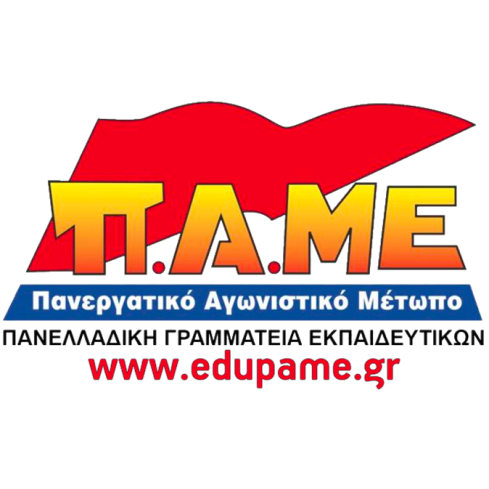 Λίγο πριν χτυπήσει το «πρώτο κουδούνι», η κυβέρνηση, ανακοίνωσε την πρόσληψη χιλιάδων συμβασιούχων – αναπληρωτών για να καλύψει ένα μέρος των τεράστιων κενών που υπάρχουν στα σχολεία. Είναι οι ίδιοι εκπαιδευτικοί που πριν από λίγους μήνες απολύθηκαν από την κυβέρνηση.Ακόμα και αυτή τη στιγμή στη δευτεροβάθμια δεν έχει καλυφθεί σχεδόν το 50% των κενών, στην πρωτοβάθμια  πάνω από το 20% και στη ΕΑΕ το 35%. Ο μεγάλος αριθμός συμβασιούχων εκπαιδευτικών φέρνει στην επιφάνεια, για άλλη μια χρονιά, τις τεράστιες ελλείψεις που υπάρχουν σε μόνιμο προσωπικό. Η αλήθεια είναι ότι χωρίς αυτούς τους αναπληρωτές τα σχολεία δεν μπορούν να λειτουργήσουν. Παρ’ όλα αυτά η κυβέρνηση προκλητικά πανηγυρίζει, μιλά για «κανονικότητα» και προσπαθεί να εξαπατήσει τους εργαζόμενους.  Είναι πρόκληση, όταν πάνω από 30 χιλιάδες συνάδελφοι έχουν αποχωρήσει τα τελευταία χρόνια από την εκπαίδευση να έχουν γίνει μόνο 100 μόνιμοι διορισμοί την τελευταία 3ετία. Η σημερινή κυβέρνηση ΣΥΡΙΖΑ – ΑΝΕΛ όπως και οι προηγούμενες ΝΔ –ΠΑΣΟΚ τήρησαν μέχρι κεραίας τους μνημονιακούς νόμους για πάγωμα των διορισμών στην εκπαίδευση και μετά έχουν το θράσος να μιλάνε και για τέλος των μνημονίων.Δεν μπορεί να περηφανεύεται η κυβέρνηση όταν η δήθεν κανονικότητα στηρίζεται στις διαλυμένες ζωές χιλιάδων συμβασιούχων που είναι υποχρεωμένοι μέσα σε 2 ημέρες να παρουσιαστούν από τη μια άκρη της Ελλάδας στην άλλη, όταν χωρίς καμία οικονομική στήριξη φορτώνονται τα τεράστια έξοδα μετακίνησης, όταν δεν μπορούν να βρουν ούτε σπίτι ειδικά στις τουριστικές περιοχές, όταν στερούνται στοιχειώδη ανθρώπινα δικαιώματα όπως π.χ. οι μωρομάνες να είναι μαζί με τα παιδιά τους.Αλήθεια πόσο περήφανη είναι η κυβέρνηση για το μπάχαλο που δημιούργησε ξεχνώντας να συμπεριλάβει ολόκληρες περιοχές στο σύστημα πρόσληψης ή πόσο περήφανη είναι για τις περσυνές εικόνες ντροπής όπου συνάδελφοι μας κοιμούνταν στις παραλίες με sleeping bags.Εδώ και τώρα:Να καλυφθούν όλα τα κενά που υπάρχουν ακόμα και τώρα στα σχολεία!Να παρθούν άμεσα μέτρα στήριξης των αναπληρωτών (να δοθεί επίδομα στέγασης, δωρεάν μετακίνηση και σίτιση)!Να διευκολυνθούν οι έγκυες συναδέλφισες, οι μωρομάνες, οι οικογένειες, οι συνάδελφοι με προβλήματα υγείας. Να εξισωθούν εδώ και τώρα τα δικαιώματα με αυτά των μονίμων!Να δοθεί παράταση για την ανάληψη υπηρεσίας των αναπληρωτών, να αρθούν γραφειοκρατικά εμπόδια σε σχέση με την κατάθεση των απαραίτητων δικαιολογητικών πρόσληψης!Σε κάθε νομό να δοθούν στη δημοσιότητα όλα τα κενά για τις τοποθετήσεις των συναδέλφων!Κάλυψη των μορφωτικών δικαιωμάτων των μαθητών μας!Μονιμοποίηση όλων των συμβασιούχων – αναπληρωτών εκπαιδευτικών!Εδώ και τώρα 25.000 μόνιμοι διορισμοί για να καλυφθούν οι άμεσες ανάγκες των σχολείων!6 Σεπτέμβρη 2018